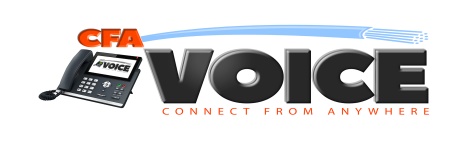 WEB CONFERENCINGWeb conferencing, online collaboration, webinars and video-conferencing are some of the fastest growing segments of the communications industry.  CFA Voice’s Web Conferencing solution enables us to offer cloud based web conferencing services to our business users.  It is offered as a stand-alone service, or as an integrated part of our Hosted PBX solution.Our Web Conferencing application offers a seamless user experience.  Our unified sign-on system means that the same login name and password is used for PBX portal access and to start and access webinars, web conferences and remote-support sessions.  The user experience will delight your customers and give their sales team another tool to attract and maintain customers.Flexibility.  The CFAVoice Web Conferencing solution bundles six real-time collaboration applications into a single desktop app that can be managed from the cloud:Scalability - Our customers can buy any number of rooms, any of which can accommodate up to fifty participantsPricing - Our per room pricing allows you to pay-as-you-grow with no capital expenses and variable, predictable operating expenses.Web conferencing.  Give sales presentations and product demos, and collaborate interactivelyRemote Support.  Support PC and Mac users remotelyAudio Conferencing. VoIP based audio conferencingVideo Conferencing. Multi-point webcam video conferencingWebinar.  Provide online seminars without download of any kind for view-only attendees